Group AgreementsWe Arrive on time for groupWe offer respect to ourselves and all others in groupWe listenWe don’t hit Left FieldersWe turn off our cell phonesWe avoid cross talkWe use respectful language at all timesWe do not discuss our dose in groupWe Keep it 100!We Keep it all in Vegas, Confidentiality and Anonymity “What we see and hear here, stays here!”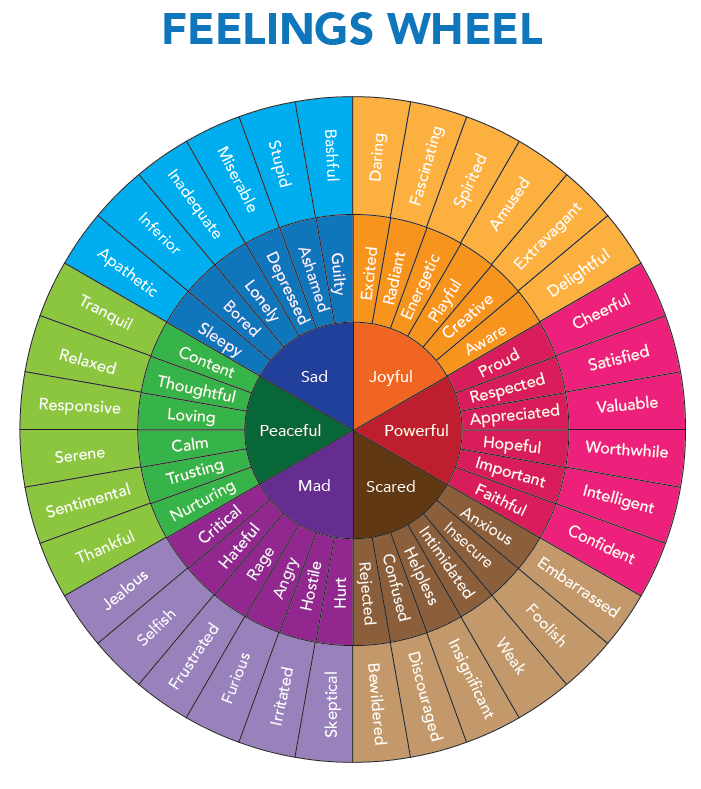 